Orientaciones para trabajo semanal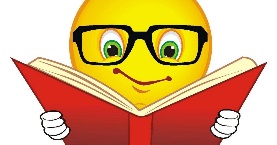 a distanciaProfesor/ a: Nataly Castro H Correo: Ncastro@mlbombal.cl. Teléfono: +56 97168169                    Profesor/ a: Nataly Castro H Correo: Ncastro@mlbombal.cl. Teléfono: +56 97168169                    Profesora Diferencial: Claudia CarrascoCorreo: Ccarrasco@mlbombal.clTeléfono: +56 977581017Profesora Diferencial: Claudia CarrascoCorreo: Ccarrasco@mlbombal.clTeléfono: +56 977581017Asignatura: Matemática Curso: 2° Básico  Curso: 2° Básico  Fecha: 19/10/2020Unidad: III Unidad “Longitud”Unidad: III Unidad “Longitud”Unidad: III Unidad “Longitud”Unidad: III Unidad “Longitud”Objetivo de la Clase: OA 19. Determinar la longitud de objetos, usando unidades de medidas no estandarizadas y unidades estandarizadas (cm y m), en el contexto de la resolución de problemas.Objetivo de la Clase: OA 19. Determinar la longitud de objetos, usando unidades de medidas no estandarizadas y unidades estandarizadas (cm y m), en el contexto de la resolución de problemas.Objetivo de la Clase: OA 19. Determinar la longitud de objetos, usando unidades de medidas no estandarizadas y unidades estandarizadas (cm y m), en el contexto de la resolución de problemas.Objetivo de la Clase: OA 19. Determinar la longitud de objetos, usando unidades de medidas no estandarizadas y unidades estandarizadas (cm y m), en el contexto de la resolución de problemas.Indicaciones para el trabajo del estudiante:Indicaciones para el trabajo del estudiante:Indicaciones para el trabajo del estudiante:Indicaciones para el trabajo del estudiante:ActividadEn una hoja de block, con la ayuda de una regla, crear un marco de 2 cm. y luego crear un bosquejo del liceo.Texto escolar Página 71 y 72: Desarrolla los ejercicios en el libro.ActividadEn una hoja de block, con la ayuda de una regla, crear un marco de 2 cm. y luego crear un bosquejo del liceo.Texto escolar Página 71 y 72: Desarrolla los ejercicios en el libro.ActividadEn una hoja de block, con la ayuda de una regla, crear un marco de 2 cm. y luego crear un bosquejo del liceo.Texto escolar Página 71 y 72: Desarrolla los ejercicios en el libro.ActividadEn una hoja de block, con la ayuda de una regla, crear un marco de 2 cm. y luego crear un bosquejo del liceo.Texto escolar Página 71 y 72: Desarrolla los ejercicios en el libro.